СПб НИУ ИТМОкафедра ИПММетоды цифровой обработки информацииКурсовая работаИсследование влияния конечной разрядности АЛУ спецпроцессора на точность результатов при выполнении линейной фильтрации сигналовВариант 4Работу выполнилСтудент 4 курсаГруппы № P3418Журавлев ВиталийСанкт-Петербург 2015 г.Цель работы:	Изучение влияния конечной разрядной сетки специализированного процессора при выполнении линейной фильтрации сигналов на точность формируемого результата. Задание:1) Разработать алгоритм и написать программу, реализующую заданный согласно номеру варианта алгоритм линейной фильтрации, полагая использование форматов чисел с плавающей точкой для исходных данных и получаемых результатов2) Разработать алгоритм и написать программу, реализующую тот же алгоритм линейной фильтрации, полагая использование форматов чисел с фиксированной точкой для исходных данных и получаемых результатов с учетом заданной разрядности n1,n2,n3 3)  Использую полученные в результате этапа 1 программные средства для получения эталонных результатовпостроить зависимости среднеквадратичной погрешности от длины N обрабатываемого вектора данных и (или) длины ядра преобразования W;проанализировать влияние на точность формируемого результата способа формирования мало разрядного результата - с отсечением младших разрядов, с отсечением и увеличением младшего разряда на единицу, с округлением;построить зависимости СКО от длины обрабатываемого вектора для всех трех указанных способов округления;построить зависимости СКО от длины обрабатываемого вектора (при формировании результата с округлением) при изменении:а) разрядности исходных данных на 2 и 4 бита при той же разрядности весовых множителей;б) разрядности весовых множителей на 2 и 4 бита при неизменной разрядности исходных данных.Вариант:Реализовать алгоритм быстрого преобразования Фурье (БПФ) при N = 8 – 1024 n1 =10, n2 = 2, n3 = 16Код программы:public struct Complex : ICloneable, ISerializable    {		        // Initializes a new instance        public Complex( Complex c )        {            this.Re = c.Re;            this.Im = c.Im;        }        // Initializes a new instance        public Complex( double re, double im )        {            this.Re = re;            this.Im = im;        }        public static readonly Complex Zero = new Complex( 0, 0 ); 	//  A double-precision complex number that represents zero.        public static readonly Complex One = new Complex( 1, 0 ); 	//  A double-precision complex number that represents one.        public static readonly Complex I = new Complex( 0, 1 );		//  A double-precision complex number that represents the squere root of (-1).        public double Re;	// Real part of the complex number        public double Im; 	//part of the complex number.        // Phase value of the complex number.        public double Phase        {            get { return System.Math.Atan2( Im, Re ); }        }        // Magnitude value of the complex number.        public double Magnitude        {            get { return System.Math.Sqrt( Re * Re + Im * Im ); }        }        // Squared magnitude value of the complex number.        public double SquaredMagnitude        {            get { return ( Re * Re + Im * Im ); }        }}public struct Harmonic    {        public double Amplitude { get; set; }        public double Frequency { get; set; }        public double Phase { get; set; }        public Harmonic(double amplitude, double frequency, double phase) : this()        {            Amplitude = amplitude;            Frequency = frequency;            Phase = phase;        }    }// Set harmonics (multiples of frequencies of the low frequency) for which "decomposed" signal (function)public class Spectrum    {        // Scaling the result of the Fourier transform in the frequency spectrum (frequency amplitude and phase)        public Harmonic[] Get(Complex[] data, double time)        {            int n = (data.Length + 1) / 2;            var spectr = new Harmonic[n];            spectr[0].Amplitude = data[0].Re / data.Length; spectr[0].Frequency = 0; spectr[0].Phase = 0;            for (int i = 1; i < n; i++)            {                spectr[i].Frequency = i / time;                spectr[i].Amplitude = 2.0 * data[i].Magnitude;                 spectr[i].Phase = data[i].Phase;                 spectr[i].Phase += Math.PI / 2;                if (spectr[i].Phase > Math.PI) spectr[i].Phase -= 2 * Math.PI;            }            return spectr;        }    };	//Get Rotation of Complex 	private static Complex[] GetComplexRotation(int numberOfBits, Direction direction)        {            int directionIndex = (direction == Direction.Forward) ? 0 : 1;            // Сheck if array already calculated            if (complexRotation[numberOfBits - 1, directionIndex] == null)            {                int n = 1 << (numberOfBits - 1);                double uR = 1.0;                double uI = 0.0;                double angle = System.Math.PI / n * (int)direction;                double wR = System.Math.Cos(angle);                double wI = System.Math.Sin(angle);                double t;                Complex[] rotation = new Complex[n];                for (int i = 0; i < n; i++)                {                    rotation[i] = new Complex(uR, uI);                    t = uR * wI + uI * wR;                    uR = uR * wR - uI * wI;                    uI = t;                }                complexRotation[numberOfBits - 1, directionIndex] = rotation;            }            return complexRotation[numberOfBits - 1, directionIndex];        }	public static void FFT(Complex[] data, Direction direction)        {            int n = data.Length;            int m = Tools.Log2(n);            // Reorder data            ReorderData(data);            // Calculate FFT            int tn = 1, tm;            for (int k = 1; k <= m; k++)            {                Complex[] rotation = FourierTransform.GetComplexRotation(k, direction);                tm = tn;                tn <<= 1;                for (int i = 0; i < tm; i++)                {                    Complex t = rotation[i];                    for (int even = i; even < n; even += tn)                    {                        int odd = even + tm;                        Complex ce = data[even];                        Complex co = data[odd];                        double tr = co.Re * t.Re - co.Im * t.Im;                        double ti = co.Re * t.Im + co.Im * t.Re;                        data[even].Re += tr;                        data[even].Im += ti;                        data[odd].Re = ce.Re - tr;                        data[odd].Im = ce.Im - ti;                    }                }            }            if (direction == Direction.Forward)            {                for (int i = 0; i < n; i++)                {                    data[i].Re /= (double)n;                    data[i].Im /= (double)n;                }            }        }	// Data reordering	private static void ReorderData(Complex[] data)        {            int len = data.Length;            // Check length            if ((len < minLength) || (len > maxLength) || (!Tools.IsPowerOf2(len)))                throw new ArgumentException("Incorrect data length.");            int[] rBits = GetReversedBits(Tools.Log2(len));            for (int i = 0; i < len; i++)            {                int s = rBits[i];                if (s > i)                {                    Complex t = data[i];                    data[i] = data[s];                    data[s] = t;                }            }        }}Результаты выполнения программы: Разложение прямоугольного сигнала и обратное преобразование: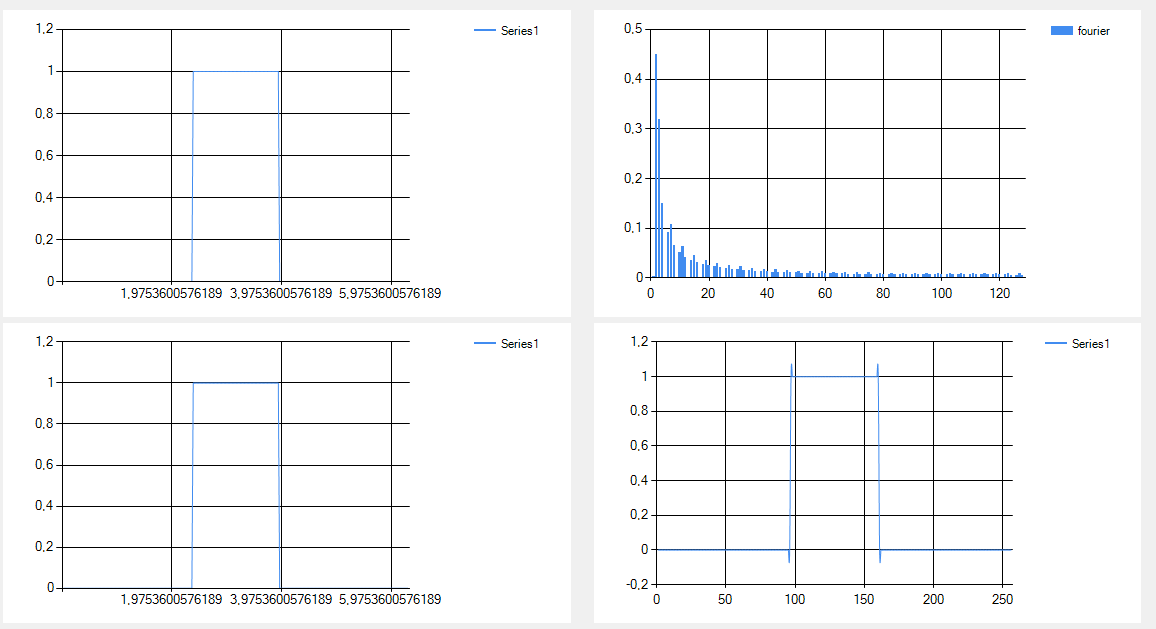 Из графиков видно, что прямоугольный сигнал раскладывается на бесконечное число гармоник, а при обратном преобразовании дает горбинки при переходе от 0 к 1 и от 1 к 0.Используя эталонные результаты построим зависимости среднеквадратичного отклонения от длины обрабатываемых данных. Для этого используем аппроксимацию://Function approximation methodpublic double ApproximatingFunction(double x)        {            double result = 0;            double[] coeff = (double[]) this.coeff.Clone();            for (int k = 0; k < n; k++)            {                double mult = 1;                for (int i = 0; i < k; i++)                {                    mult *= (x - X[i]);                }                result += mult*coeff[k];            }            return result;        }// Calculate the coefficientsprivate double[] CalcCoefficients()        {            double[] result = new double[n];            double[][] diff = FiniteDifferences();            result[0] = Y[0];            //calc             for (int k = 1; k < n - 1; k++)            {                double fact = 1;                for (int i = 1; i <= k; i++)                {                    fact *= i;                }                result[k] = diff[k][0]/Math.Pow(step, k)/fact;            }            return result;        }Результаты преобразований при различных длинах исходного вектора: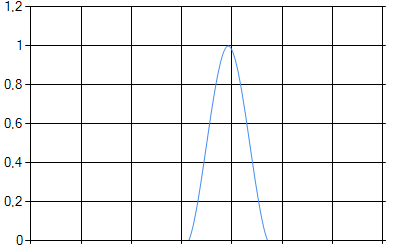 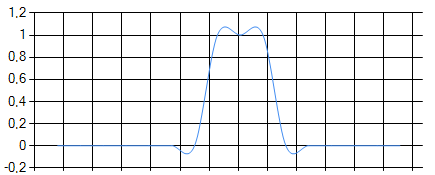 		       8							16				32							64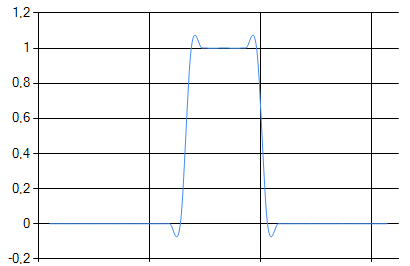 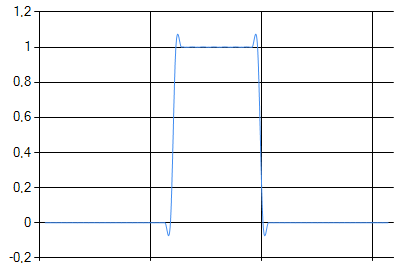 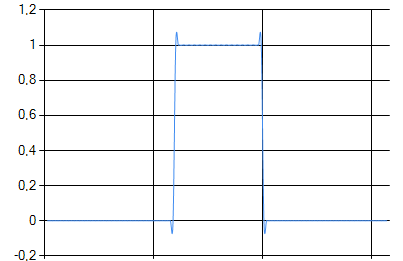 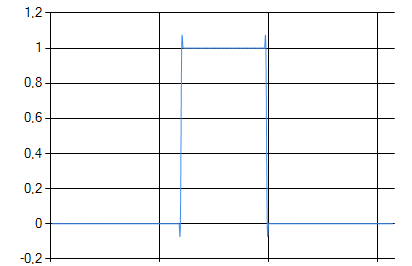 			128							256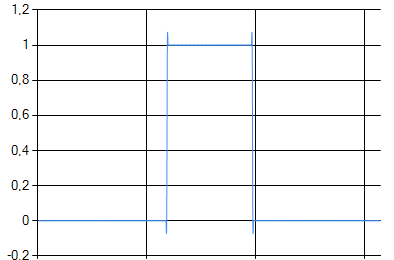 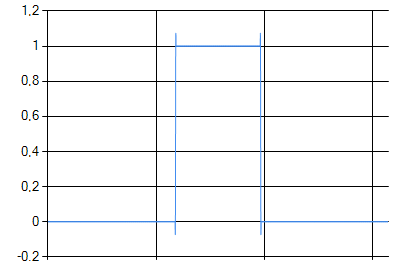 			512							1024При увеличении числа гармоник стенки прямоугольника все больше и больше становятся вертикальными. Однако, идеального прямоугольника добиться не получится, так как требуется бесконечно число гармоник.График среднеквадратичных отклонений от длины исходных данных.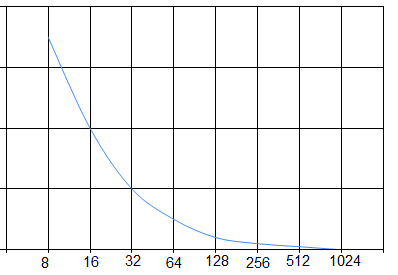 Заменим исходные данные и все вычисления на числа с фиксированной точкой.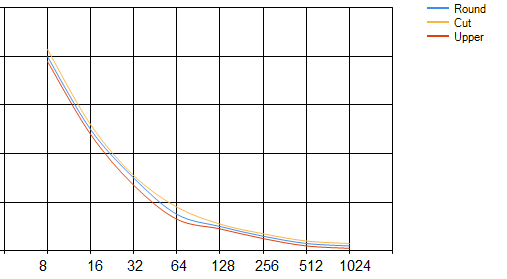 Небольшое уменьшение погрешности при добавлении 1 к младшему разряду обусловлено тем, что получившиеся в результате обратного преобразования функции вписаны в прямоугольную функцию.Вывод:В ходе выполнения работы был реализован алгоритм быстрого преобразования Фурье (БПФ). Рассчитаны результаты его работы на исходных данных различной длины (8 – 1024). Для вычисления среднеквадратичной погрешности для нахождения промежуточных значений функций был реализован и использован метод аппроксимаций. Также произведены вычисления для чисел в формате с фиксированный точкой и расчет среднеквадратичного отклонения для них.